Управление образования администрацииСтарооскольского городского округа Белгородской областиМуниципальное бюджетное общеобразовательное учреждение«Средняя общеобразовательная Ивановская школа»(МБОУ «Средняя общеобразовательная Ивановская школа»)309528, Старооскольский район, Белгородская область,с. Ивановка, ул. Молодежная, д. 9, тел. (4725) 49-65-10,E-mail: st_ivanovka@mail.ruПРИКАЗОт «10» августа 2023 года                                                                     №116Об утверждении календарного учебного графика МБОУ «Средняя общеобразовательная Ивановская школа» на 2023-2024 учебный годНа основании письма управления образования администрации Старооскольского городского округа от «24» июля2023  № 42-05-02-10/4071 «О корректировке календарного учебного графика общеобразовательных организаций Старооскольского городского округа в 2023-2024 учебном году», с целью сохранения и укрепления здоровья учащихся, четкой организации образовательной деятельности в 2022-2023 учебном годуПРИКАЗЫВАЮ:1. Утвердить календарный учебный график общеобразовательного учреждения на 2023-2024 учебный год (приложение № 1). 2. Ввести в действие календарный учебный график МБОУ «Средняя общеобразовательная Ивановская школа» на 2023- 2024 учебный год с 01.09.2023 года. 3. Контроль за исполнением приказ оставляю за собой.Директор МБОУ «Средняя                                                        Д.Ю. Васютинобщеобразовательная Ивановская школа»   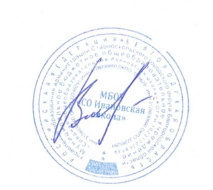 Приложение № 1 к приказу от 10.08.2023г. № 116Календарный учебный график МБОУ «Средняя общеобразовательная Ивановская школа» на 2023-2024 учебный годПродолжительность учебного годаПродолжительность учебной неделиПродолжительность учебных четвертей для обучающихся 1-х-4-х классовПродолжительность каникул для обучающихся 1-х-4-х классовПродолжительность учебных четвертей для обучающихся 5-х-9-х классовПродолжительность каникул для обучающихся 5-х-9-х классовПродолжительность полугодий для обучающихся 10-х-11-х классовПродолжительность каникул для обучающихся 10-х-11-х классовСменность занятийОрганизация промежуточной и государственной итоговой аттестации, проведение выпускного вечераСтупень (параллель)Количество учебных недельНачальное общее образованиеНачальное общее образование1 классы33 недели2-4 классы34 неделиОсновное общее образованиеОсновное общее образование5-9 классы34 неделиСреднее общее образованиеСреднее общее образование10-11 классы34 неделиСтупень (параллель)Продолжительность учебной неделиНачальное общее образованиеНачальное общее образование1 -4 классы5 днейОсновное общее образованиеОсновное общее образование5-9 классы5 днейСреднее общее образованиеСреднее общее образование10-11 классы5 дней1 классы2 классы3 классы4 классыI четверть01.09.2023 –27.10.202301.09.2023 –27.10.202301.09.2023 –27.10.202301.09.2023 –27.10.2023II четверть06.11.2023 г. –29.12.2023 г.06.11.2023 г. –29.12.2023 г.06.11.2023 г. –29.12.2023 г.06.11.2023 г. –29.12.2023 г.III четверть08.01.2024г. –24.03.2024г.08.01.2024г. –24.03.2024г.08.01.2024г. –24.03.2024г.08.01.2024г. –24.03.2024г.IV четверть03.04.2024г.-24.05.2024г.03.04.2024г.-24.05.2024г.03.04.2024г.-24.05.2024г.03.04.2024г.-24.05.2024г.1 классы2 классы3 классы4 классыОсенние28.10.2023 г. –28.10.2023 г. –28.10.2023 г. –28.10.2023 г. –каникулы05.11.2023 г.05.11.2023 г.05.11.2023 г.05.11.2023 г.Зимниеканикулы30.12.2023 г. –07.01.2024 г.30.12.2023 г. –07.01.2024 г.30.12.2023 г. –07.01.2024 г.30.12.2023 г. –07.01.2024 г.Весенниеканикулы25.03.2024 г. –02.04.2024 г.25.03.2024 г. –02.04.2024 г.25.03.2024 г. –02.04.2024 г.25.03.2024 г. –02.04.2024 г.Летниеканикулы25.05.2024г. – 31.08.2024г.25.05.2024г. – 31.08.2024г.25.05.2024г. – 31.08.2024г.25.05.2024г. – 31.08.2024г.Дополнительныеканикулы10.02.2024 г. –18.02.2024 г.---5 классы6 классы7 классы8 классы9 классыI четверть01.09.2023 –01.09.2023 –01.09.2023 –01.09.2023 –01.09.2023 –27.10.202327.10.202327.10.202327.10.202327.10.2023II четверть06.11.2023 г. –06.11.2023 г. –06.11.2023 г. –06.11.2023 г. –06.11.2023 г. –29.12.2023 г.29.12.2023 г.29.12.2023 г.29.12.2023 г.29.12.2023 г.III четверть08.01.2024г. –08.01.2024г. –08.01.2024г. –08.01.2024г. –08.01.2024г. –24.03.2024г.24.03.2024г.24.03.2024г.24.03.2024г.24.03.2024г.В соответствиис расписаниемГИАIV четверть03.04.2024г.-03.04.2024г.-03.04.2024г.-03.04.2024г.-03.04.2024г.-24.05.2024г.24.05.2024г.24.05.2024г.24.05.2024г.24.05.2024г.5 классы6 классы7 классы8 классы9 классыОсенние каникулы28.10.2023 г. –05.11.2023 г.28.10.2023 г. –05.11.2023 г.28.10.2023 г. –05.11.2023 г.28.10.2023 г. –05.11.2023 г.28.10.2023 г. –05.11.2023 г.Зимние каникулы30.12.2023 г. –07.01.2024 г.30.12.2023 г. –07.01.2024 г.30.12.2023 г. –07.01.2024 г.30.12.2023 г. –07.01.2024 г.30.12.2023 г. –07.01.2024 г.Весенние каникулы25.03.2024 г. –02.04.2024 г.25.03.2024 г. –02.04.2024 г.25.03.2024 г. –02.04.2024 г.25.03.2024 г. –02.04.2024 г.25.03.2024 г. –02.04.2024 г.Летние каникулы25.05.2024г. – 31.08.2024г.25.05.2024г. – 31.08.2024г.25.05.2024г. – 31.08.2024г.25.05.2024г. – 31.08.2024г.-10 классы11 классыI полугодие01.09.2023 г. - 29.12.2023 г.01.09.2023 г. - 29.12.2023 г.II полугодие08.01.2024 г. – 25.05.2024 г.08.01.2024 г. – 25.05.2024г.В соответствии с расписанием ГИА10 классы11 классыОсенние каникулы28.10.2023 г. –05.11.2023 г.28.10.2023 г. –05.11.2023 г.Зимние каникулы30.12.2023 г. – 07.01.2024 г.30.12.2023 г. – 07.01.2024 г.Весенние каникулы25.03.2024 г. – 02.04.2024 г.25.03.2024 г. – 02.04.2024 г.Летние каникулы25.05.2024г. – 31.08.2024г.-КлассыСмена обученияНачальное общее образованиеНачальное общее образование1 -4 классыI сменаОсновное общее образованиеОсновное общее образование5 – 9 классыI сменаСреднее общее образованиеСреднее общее образование10 - 11классыI сменаКлассы (параллель)Сроки проведения промежуточной аттестацииСроки проведения государственной итоговой аттестацииДата проведения выпускного вечера1 классыс 22.04.2024г. по 24.05.2024г.--2-4 классыс 22.04.2024г. по 24.05.2024г.5-7 классыс 22.04.2024г. по 24.05.2024г.--8 классыс 22.04.2024г. по 24.05.2024г.9 классы-В соответствиис нормативно-правовыми документами федерального и регионального уровня-10 классыс 22.04.2024г. по 24.05.2024г.--11 классыВ соответствиис нормативно-правовыми документами федерального уровняВ соответствии с приказом министерства образования Белгородской области